Introduction to Program Structure & Expectations Program Leadership can set the tone, and highlight important itemsIntegration into ProgramBegin building connections between residents, and familiarizing them with program personnelUnderstanding Policies & ProceduresResidency Handbook, HR Policies, etc. Remember, Clear is Kind. Leave nothing in the grey.Code of Conduct & ProfessionalismSet detailed expectations for how your residents should navigate training and represent your programIntroduction to Institutional Facilities & ResourcesTours, scavenger hunts, maps, checklists, appsClinical & Academic PreparednessAssessments, demonstrations, and 1:1 checkoffsIT & EMR TrainingSchedule training, and provide access to IT gurus for initial few weeks Establishing EngagementCreate opportunities for them to interact with institution and community figures.This will be their home for the next three years!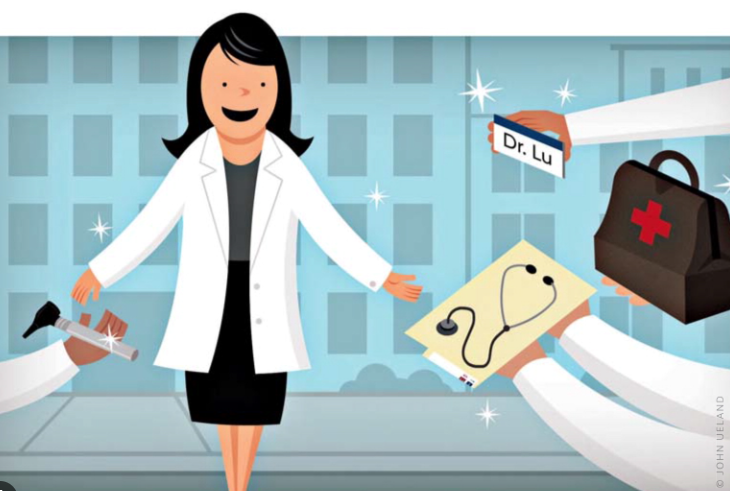 